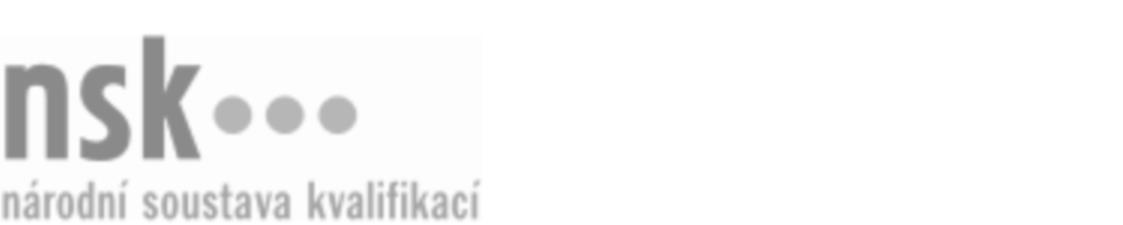 Kvalifikační standardKvalifikační standardKvalifikační standardKvalifikační standardKvalifikační standardKvalifikační standardKvalifikační standardKvalifikační standardPsovod horské služby (kód: 65-024-H) Psovod horské služby (kód: 65-024-H) Psovod horské služby (kód: 65-024-H) Psovod horské služby (kód: 65-024-H) Psovod horské služby (kód: 65-024-H) Psovod horské služby (kód: 65-024-H) Psovod horské služby (kód: 65-024-H) Autorizující orgán:Ministerstvo pro místní rozvojMinisterstvo pro místní rozvojMinisterstvo pro místní rozvojMinisterstvo pro místní rozvojMinisterstvo pro místní rozvojMinisterstvo pro místní rozvojMinisterstvo pro místní rozvojMinisterstvo pro místní rozvojMinisterstvo pro místní rozvojMinisterstvo pro místní rozvojMinisterstvo pro místní rozvojMinisterstvo pro místní rozvojSkupina oborů:Gastronomie, hotelnictví a turismus (kód: 65)Gastronomie, hotelnictví a turismus (kód: 65)Gastronomie, hotelnictví a turismus (kód: 65)Gastronomie, hotelnictví a turismus (kód: 65)Gastronomie, hotelnictví a turismus (kód: 65)Gastronomie, hotelnictví a turismus (kód: 65)Týká se povolání:Pracovník horské službyPracovník horské službyPracovník horské službyPracovník horské službyPracovník horské službyPracovník horské službyPracovník horské službyPracovník horské službyPracovník horské službyPracovník horské službyPracovník horské službyPracovník horské službyKvalifikační úroveň NSK - EQF:444444Odborná způsobilostOdborná způsobilostOdborná způsobilostOdborná způsobilostOdborná způsobilostOdborná způsobilostOdborná způsobilostNázevNázevNázevNázevNázevÚroveňÚroveňPředvedení poslušnosti a ovladatelnosti psaPředvedení poslušnosti a ovladatelnosti psaPředvedení poslušnosti a ovladatelnosti psaPředvedení poslušnosti a ovladatelnosti psaPředvedení poslušnosti a ovladatelnosti psa33Použití psů pro vyhledávání v laviněPoužití psů pro vyhledávání v laviněPoužití psů pro vyhledávání v laviněPoužití psů pro vyhledávání v laviněPoužití psů pro vyhledávání v lavině44Orientace v lavinové problematice a vyhledávání pomocí lavinových vyhledávačůOrientace v lavinové problematice a vyhledávání pomocí lavinových vyhledávačůOrientace v lavinové problematice a vyhledávání pomocí lavinových vyhledávačůOrientace v lavinové problematice a vyhledávání pomocí lavinových vyhledávačůOrientace v lavinové problematice a vyhledávání pomocí lavinových vyhledávačů44Použití psů pro vyhledávání v horském terénuPoužití psů pro vyhledávání v horském terénuPoužití psů pro vyhledávání v horském terénuPoužití psů pro vyhledávání v horském terénuPoužití psů pro vyhledávání v horském terénu44Orientace v topografiiOrientace v topografiiOrientace v topografiiOrientace v topografiiOrientace v topografii44Psovod horské služby,  29.03.2024 10:30:27Psovod horské služby,  29.03.2024 10:30:27Psovod horské služby,  29.03.2024 10:30:27Psovod horské služby,  29.03.2024 10:30:27Strana 1 z 2Strana 1 z 2Kvalifikační standardKvalifikační standardKvalifikační standardKvalifikační standardKvalifikační standardKvalifikační standardKvalifikační standardKvalifikační standardPlatnost standarduPlatnost standarduPlatnost standarduPlatnost standarduPlatnost standarduPlatnost standarduPlatnost standarduStandard je platný od: 07.02.2012Standard je platný od: 07.02.2012Standard je platný od: 07.02.2012Standard je platný od: 07.02.2012Standard je platný od: 07.02.2012Standard je platný od: 07.02.2012Standard je platný od: 07.02.2012Psovod horské služby,  29.03.2024 10:30:27Psovod horské služby,  29.03.2024 10:30:27Psovod horské služby,  29.03.2024 10:30:27Psovod horské služby,  29.03.2024 10:30:27Strana 2 z 2Strana 2 z 2